Aanvraag subsidie | Onvruchtbaar maken, chippen en registeren van huiskat 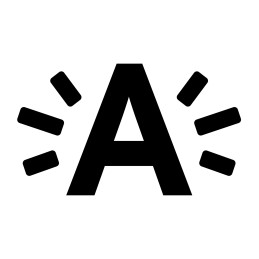 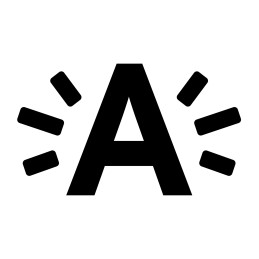 
Gegevens van de ingreep | Laat dit invullen door een erkende dierenarts We kennen de subsidie alleen toe als beide ingrepen (onvruchtbaar maken en chippen, en registreren) zijn uitgevoerd. Uitzondering: liet je 1 van die ingrepen al voor 1 januari 2019 doen?
Alleen dan kan je nog een subsidie aanvragen voor de andere ingreep afzonderlijk. Subsidie onvruchtbaar maken én chippen en registreren huiskat Ik vraag een subsidie aan voor het onvruchtbaar maken, chippen en registreren van mijn huiskat. De kat is onvruchtbaar gemaakt, gechipt en geregistreerd op ………………………….
(datum invullen). Subsidie onvruchtbaar maken huiskat Ik vraag alleen een subsidie aan voor het onvruchtbaar maken van mijn huiskat, omdat mijn huiskat al voor 1 januari 2019 gechipt en geregistreerd is. De kat is onvruchtbaar gemaakt op…………………….. (datum invullen). Ik bevestig dat de kat al gechipt en geregistreerd is voor 1 januari 2019, namelijk op …………………. (datum invullen). Subsidie chippen en registreren huiskat Ik vraag alleen een subsidie aan voor het chippen en registreren van mijn huiskat, omdat mijn huiskat al voor 1 januari 2019 onvruchtbaar gemaakt is. De kat is gechipt en geregistreerd op…………………….. (datum invullen). Ik bevestig dat de kat al onvruchtbaar gemaakt is voor 1 januari 2019, namelijk op …………………. (datum invullen). Ondertekening Door dit formulier te ondertekenen verklaart u zich akkoord met het subsidiereglement. U vindt het reglement op www.antwerpen.be/dieren.U kan het reglement ook opvragen bij de dienst Dierenwelzijn:tel. 03 338 36 60 dierenwelzijn@antwerpen.beIk verklaar in eer en geweten dat de aanvraag correct is ingevuld. Handtekening + stempel dierenarts Datum: …………………………………… Handtekening aanvragerBezorg het ingevulde formulier ten laatste 3 maanden na de ingrepen aan de dienst Dierenwelzijn: Via e-mail                                                                                                                                            Via post dierenwelzijn@antwerpen.be                                                                 Sociale Dienstverlening/Dierenwelzijn Grote Markt 1                                                                                                                                                  2000 Antwerpen Hebt u nog vragen? Contacteer de dienst Dierenwelzijn:
tel. 03 338 36 60 | dierenwelzijn@antwerpen.be | www.antwerpen.be/dieren U vindt het subsidiereglement op www.antwerpen.be/dieren.Uw gegevens Naam en voornaam …………………………………………………………………………………………... Straat en huisnummer ……………………………………………………….. Postcode 	……………….. Rijksregisternummer ___  ___  ___  ___  ___  ___  -  ___  ___  ___  ___  ___   Telefoonnummer …………………………………………………………………………………………... IBAN-rekeningnummer 	BE ___  ___   ___  ___  ___  ___   ___  ___  ___  ___   ___  ___  ___  ___ IBAN-rekeningnummer 	BE ___  ___   ___  ___  ___  ___   ___  ___  ___  ___   ___  ___  ___  ___ Gegevens Naam kat van de kat | Laat dit invullen door een erkende dierenarts. ………………………………………………………………………………………….......................... van de kat | Laat dit invullen door een erkende dierenarts. ………………………………………………………………………………………….......................... Leeftijd kat ……………………………………… Chipnummer 	………………………………………. Geslacht □   Kater □   Kattin 